Actividad 2. Articulo.DX DE PLEURITIS TUBERCULOSA CON ADA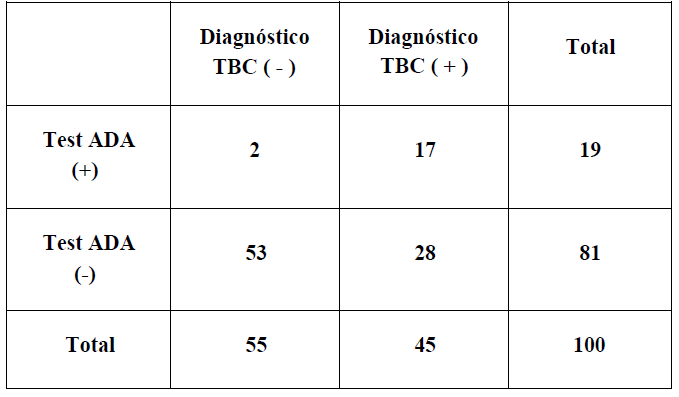 - Obtener las razones de verosimilitud y la odd posprueba.Odd pped : probabilidad/ 1- probabilidad. 0.45/ 1- 0.45 =0 .55  0.45/0.55= 0.81RV : sensibilidad/ 1- especificidad0.37/ 1 - 0.96 = 0.04  0.37/0 .04 = 9.2